Ministero dell’Economia e delle FinanzeDIPARTIMENTO DELL’AMMINISTRAZIONE GENERALE, DEL PERSONALE E DEI SERVIZI DIREZIONE CENTRALE DEI SISTEMI INFORMATIVI E DELL’INNOVAZIONE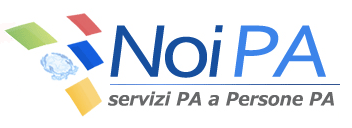 Oggetto: PRIMEITALIA S.P.A – PRESTITALIA S.P.A. – intimazione di pagamento quote relative a contratti di cessione e di delegazione convenzionale	A seguito delle numerose diffide che la società Prestitalia S.p.a. sta inviando a tutti gli uffici responsabili afferenti i versamenti delle quote per contratti di cessione e di delegazione convenzionale oggetto del contenzioso in atto tra Prestitalia S.p.a. e Primeitalia S.p.a., si fa presente che, ad oggi, nessun atto di cessione di crediti tra le predette società è pervenuto a questa Amministrazione nelle forme prescritte dalla legge.Pertanto, le indicazioni fornite, con messaggio n. 033 del 17 marzo 2014, restano in vigore.Sarà cura di questa Direzione fornire tempestive indicazioni nel caso in cui le parti oggetto del contenzioso provvedano ad inviare la documentazione richiesta.Si evidenzia, infine, che le determinazioni di questa Direzione sono state opportunamente comunicate alla società interessata.Si ringrazia per la collaborazione.IL DIRIGENTERoberta LOTTIDataRoma, 25 settembre 2014Messaggio123/2014DestinatariUtenti NoiPaTipoInformativaAreaStipendi